SituationSie sind Auszubildende bzw. Auszubildender zur Bankkauffrau bzw. zum Bankkaufmann bei der Sparbank AG in Bürglingen. Als angehende Kundenbetreuerin bzw. angehender Kundenbetreuer bearbeiten Sie unter anderem Nachlasskonten verstorbener Kundinnen und Kunden. Außerdem sind Sie Mitglied im Team, welches das Mitarbeiterhandbuch für neue Kolleginnen und Kollegen erstellt.Am 15. September 20xx ruft Bernhard Kerner bei Ihnen an und teilt Ihnen mit, dass sein verwitweter Vater, Ulrich Kerner, am 30. August 20xx überraschend verstorben sei. Vor dem Anruf von Bernhard Kerner hatte die Sparbank AG keine Informationen über den Tod seines Vaters. Telefonisch bekundet er Ihnen verschiedene Anliegen, die Sie in einer Telefonnotiz (Anlage 1) festhalten. Sie vereinbaren mit Bernhard Kerner zur Klärung der Fragen und Erläuterung der weiteren Vorgehensweise einen Gesprächstermin für morgen. Herr Kerner sendet Ihnen das Testament (Anlage 2) und die Sterbeurkunde (Anlage 3) im Anschluss an das Telefonat per E-Mail-Anhang zu. AufträgeVervollständigen Sie den Abschnitt „Meldepflichten gegenüber dem Finanzamt“ im Mitarbeiterhandbuch (Anlage 4) unter Zuhilfenahme der Gesetzestexte (Anlage 6 und Anlage 7).LösungshinweisAnlage 4: Auszug aus dem MitarbeiterhandbuchFüllen Sie – falls in diesem Falle notwendig – die Anzeige über die Verwahrung oder Verwaltung fremden Vermögens (Anlage 8) aus.LösungshinweisAnlage 8: Anzeige über die Verwahrung oder Verwaltung fremden VermögensFormulieren Sie zur Vorbereitung des Gesprächstermins begründete Antworten zu den Anliegen Bernhard Kerners (Anlage 4, Anlage 5, Anlage 9 und Anlage 10).LösungshinweisVorbereitung auf das KundengesprächFühren Sie das Beratungsgespräch mit Herrn Kerner durch.LösungshinweisSchülerabhängige Durchführung des Rollenspiels (Rollenkarten im ergänzenden Material). DatenkranzAnlage 1: TelefonnotizAnlage 2: Handgeschriebenes TestamentAnlage 3: SterbeurkundeAnlage 4: Auszug aus dem MitarbeiterhandbuchAnlage 8: Anzeige über die Verwahrung oder Verwaltung fremden VermögensQuelle: In Anlehnung an www.gesetze-im-internet.de/erbstdv_1998/muster_1.html (Zugriff am 05.01.2020)Anlage 9: Terminalabfrage Kundenengagement Ulrich KernerAnlage 10: Terminalabfrage Umsätze Kontokorrentkonto Ulrich KernerDidaktisch-methodische HinweiseAuszug aus der Zielanalyse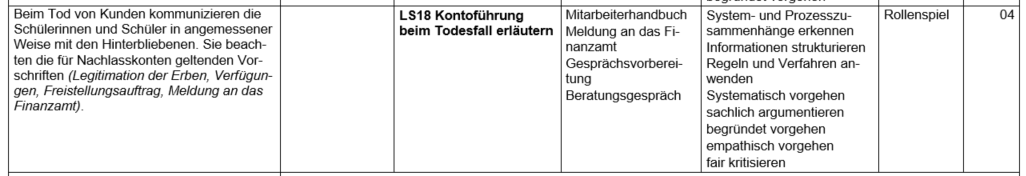 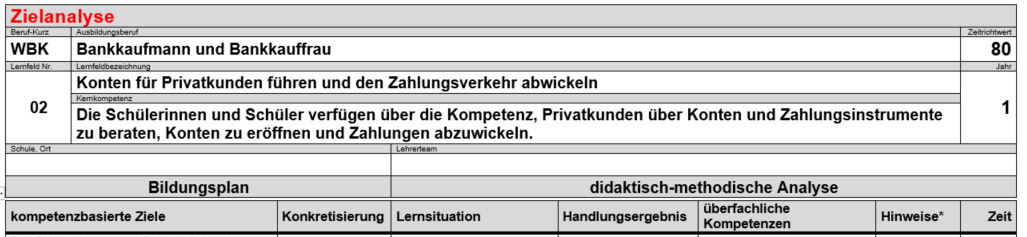 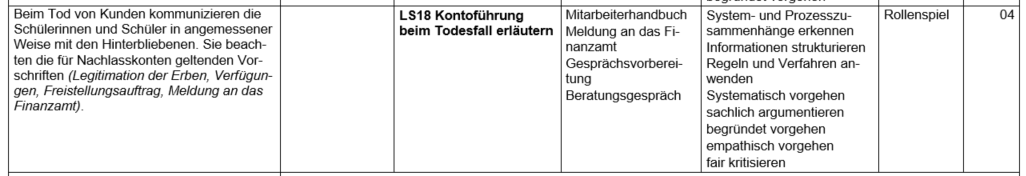 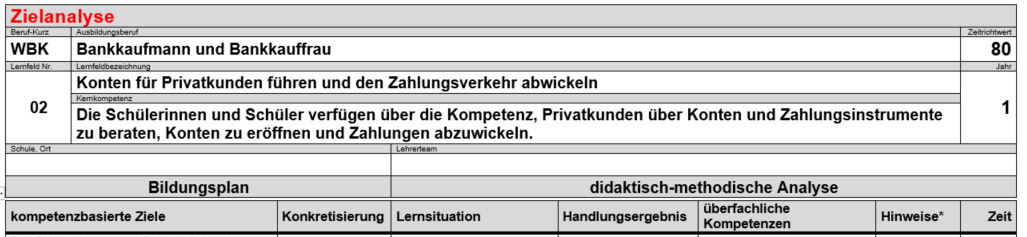 Phasen der vollständigen Handlung Hinweise: Für starke Klassen bzw. stärkere Schülerinnen und Schüler kann die Bezeichnung „Anlage xy“ aus der Situation, den Arbeitsaufträgen und dem Datenkranz entfernt werden.Auftrag 1: Zu den im Lösungsvorschlag genannten und an das Finanzamt zu meldenden Nachlasswerten zählen auch Verträge zugunsten Dritter. Diese werden nicht explizit in den Gesetzestexten genannt. Daher bietet es sich an, dass die Lehrkraft diese kurz thematisiert. Auftrag 2: In Spalte 3 des Formulars „Anzeige über die Verwahrung und Verwaltung fremden Vermögens“ ist der Kurswert der Anleihe einzutragen. Da das Thema Anleihen an dieser Stelle noch nicht behandelt wurde, kann es notwendig sein, dass die Lehrkraft dies kurz anspricht.
Euro-Beträge sind als „volle Euro“ anzugeben. Hier erlaubt das Finanzamt die Rundung zugunsten der bzw. des Steuerpflichtigen.Im Anschluss an die Lernsituation oder als Hausaufgabe kann den Schülerinnen und Schülen die Aufgabe gestellt werden, ein Glossar zu zentralen Fachbegriffen der Lernsituation zu erstellen. Die Erstellung eines Glossars kann das Verstehen, das Behalten und die Anwendung von Fachbegriffen fördern. Fachliche Kommunikation ist ohne Fachwortschatz nicht möglich. Die Erweiterung des Fachwortschatzes der Schülerinnen und Schüler ist deshalb Teil eines sprachsensiblen Fachunterrichts.	Als Hilfsmittel zur Erstellung des Glossars können die Schülerinnen und Schüler ihre Unterlagen, eingeführte Schulbücher und/oder das Internet verwenden.	Alternativ können die Schüerinnen und Schüler zentale Fachbegriffe der Lernsituation auch selbstständig identifizieren und ein entsprechendes Glossar erstellen. Methodenhinweis: SortieraufgabenDen Schülerinnen und Schülern werden zentrale Begriffe eines Themas auf Kärtchen ausgeteilt. In Einzelarbeit werden die Begriffe auf zwei Stapel sortiert. Die Begriffe, die einer anderen Person erklärt werden können, kommen auf einen Stapel. Alle Begriffe, die nicht erklärt werden können, kommen auf den anderen Stapel.  Anschließend erhalten die Schülerinnen und Schüler die Möglichkeit, ihre (noch) vorhandenen Wissenslücken zu schließen. Dies kann durch Austausch mit Mitschülerinnen und Mitschülern in Partner- oder Gruppenarbeit, durch Nachschlagen in den Unterrichtsunterlagen und dem Schulbuch oder durch Befragen der Lehrkraft geschehen. Durch Sortieraufgaben wird erreicht, dass die Schülerinnen und Schüler Fachbegriffe verbalisieren und gemeinsam Begriffsklärungen vornehmen. Eventuell vorhandene Wissenslücken werden dabei festgestellt und geschlossen. Sortieraufgaben können zu Beginn einer Unterrichtseinheit mit dem Ziel der Aktivierung des Vorwissens eingesetzt werden. Ebenso ist die Durchführung am Ende einer Unterrichtseinheit möglich, um individuelle Wissenslücken zu schließen. Häufig werden Sortieraufgaben durchgeführt, um auf Strukturlegeübungen vorzubereiten.Quelle: Ausgangsmaterialien des Landesbildungsservers Baden-Württemberg (www.schule-bw.de bzw. www.wirtschaftskompetenz-bw.de) am Institut für Bildungsanalysen Baden-Württemberg (IBBW) (https://ibbw.kultus-bw.de), veröffentlicht unter der Lizenz CC BY 4.0 International (Zugriff am 11.05.2020)Methodenhinweis: RollenspieleMit der Durchführung von Rollenspielen im Unterricht kann die derzeitige oder zukünftige Lebenswirklichkeit der Schülerinnen und Schüler mit spielerischem Agieren verbunden werden. Im Rollenspiel werden reale Situationen nachempfunden oder vorausschauend thematisiert. Rollenspiele dienen der Wiederholung, Überprüfung und Festigung des Gelernten. Sie können dazu beitragen, eigene Verhaltensweisen bewusst zu erleben, neue Verhaltensweisen einzuüben und die Beobachtungs- und Reflexionsfähigkeit zu schulen. Allgemeine Grundregeln des Rollenspiels:Die Lehrkraft übernimmt keine aktive Rolle im Rollenspiel. Sie sorgt für die Einhaltung der Verhaltensregeln, beobachtet und greift ansonsten nicht in das Rollenspiel ein.Jedes Rollenspiel hat einen klaren Anfang und ein klares Ende. Die Lehrkraft gibt hierzu jeweils ein Signal. Es gibt keinen Zwang zur Rollenübernahme. Die Spielerinnen und Spieler erhalten eindeutige Informationen über ihre Rolle (mittels Rollenspielkarten oder mündlich). Fällt eine Spielerin oder ein Spieler durch z. B. Lachen aus ihrer bzw. seiner Rolle, kann das Spiel abgebrochen und erneut begonnen werden. Verhaltensregeln während des Rollenspiels:Das Plenum erhält einen Beobachtungsauftrag. Dieser kann z. B. in Form eines Beobachtungsbogens erteilt werden.Während des Rollenspiels herrscht äußerste Ruhe und Aufmerksamkeit im Klassenzimmer.In der Reflexionsphase darf sachliche Kritik geäußert werden, persönliche Angriffe und Auslachen werden nicht toleriert.Die Schülerinnen und Schüler spielen ihre Rollen ernsthaft. Sie übernehmen eine Rolle; diese Rolle spiegelt nicht ihre Person wieder. Die Spielerinnen und Spieler stehen unter besonderem Schutz der Lehrkraft. Die Durchführung von Rollenspielen erfolgt i. d. R. in drei Phasen:Vorbereitungsphase:Die einzuhaltenden Verhaltensregeln während des Rollenspiels werden besprochen. Die Spielsituation wird geklärt, die Rollen werden verteilt; die Beobachterinnen und Beobachter erhalten einen konkreten Beobachtungsauftrag. Die Rollenspielerinnen und Rollenspieler lesen bzw. denken sich in ihre Rollen ein.Spielphase:Die Spielerinnen und Spieler nehmen ihre Rollen ein und reagieren situationsabhängig unter Anwendung der erworbenen Fachkompetenz. Das Plenum erfüllt den Beobachtungsauftrag.Das Rollenspiel kann ggf. in anderer Besetzung – und/oder unter veränderter Situation – wiederholt werden. Reflexionsphase:Zunächst berichten die Spielerinnen und Spieler von ihrem Empfinden während des Spiels. Die Beobachterinnen und Beobachter berichten über ihre Beobachtungen. Gemeinsam werden die im Spiel getroffenen Entscheidungen und Handlungsweisen reflektiert und infrage gestellt sowie die gespielten Rollen bewertet. Hinweise für die Rollenspielkarten:Spielanweisungen verständlich und einfach gestalten, so dass sich die Rollenspielerin bzw. der Rollenspieler die Anweisungen leicht merken kann.Rollenanweisungen in „Sie-Form“ verfassen, um die Identifikation mit der Rolle zu erleichtern.Rollenanweisungen so schreiben, dass Spielraum für Eigeninitiative bleibt. Zugleich so viele Vorgaben wie notwendig machen, damit das Rollenspiel im Sinne des Lernziels möglich wird. In manchen Fällen sind negative Anweisungen notwendig, z. B. „Sie sagen zunächst nicht …“Mögliche Schwierigkeiten bei der Durchführung von Rollenspielen:Schülerinnen und Schüler stellen den Sinn und den Zweck von Rollenspielen im Unterricht in Frage. In diesem Fall hilft es, wenn die durch den Ausbildungsberuf geforderten hohen Anforderungen an die Dimensionen beruflicher Handlungskompetenz beleuchtet werden. Durch Rollenspiele und deren Reflexion können diese Kompetenzen in besonderem Maße gefördert werden. Der Realitätsbezug in den Vordergrund gestellt wird.Schülerinnen und Schüler sind gehemmt oder weigern sich aus Sorge sich bloßzustellen zu spielen. In diesem Fall muss den Schülerinnen und Schülern die Angst genommen werden. Sie brauchen Zeit, um sich an diese Methode zu gewöhnen, weshalb nicht unter Zeitdruck gearbeitet werden sollte. Werden Rollenspiele regelmäßig eingesetzt, gewöhnen sich die Schülerinnen und Schüler an die Methode und erkennen im Laufe der Zeit ihren Mehrwert. Quelle: Ausgangsmaterialien des Landesbildungsservers Baden-Württemberg (www.schule-bw.de bzw. www.wirtschaftskompetenz-bw.de) am Institut für Bildungsanalysen Baden-Württemberg (IBBW) (https://ibbw.kultus-bw.de), veröffentlicht unter der Lizenz CC BY 4.0 International (Zugriff am 11.05.2020)Ergänzendes MaterialVorbereitung auf das KundengesprächBeobachtungsbogenSortieraufgabe Schneiden Sie die Begriffe aus. Sortieren Sie die Zettel auf zwei Stapel:
erster Stapel = kann ich erklären 		zweiter Stapel = kann ich nicht erklärenArbeiten Sie im Tandem. Erklären Sie sich die Begriffe gegenseitig. Tauschen Sie sich besonders auch über die nicht verstandenen Begriffe aus.Können Sie die Begriffe nicht erklären, dann schlagen Sie diese in Ihren Unterlagen nach oder suchen Sie sich Unterstützung bei einem anderen Team.Erstellung eines GlossarsErstellen Sie ein Glossar zu den unten stehenden Begriffen. Verwenden Sie dazu ein DIN A4-Blatt so, dass Sie in einer Spalte links jeweils den Begriff und rechts die dazugehörige Erläuterung notieren können. WBK-LF02-LS18Kontoführung beim Todesfall erläuternInformationen und interne Maßnahmen beim Tode eines KundenMit dem Tode eines Kunden (Erbfall) erlischt dessen Rechtsfähigkeit. Rechtsnachfolger des Kunden sind seine Erben. Vom Erblasser vor seinem Tode abgegebene Willenserklärungen bleiben über den Tod hinaus gültig. Das Vermögen des Verstorbenen (Erbschaft) geht als Ganzes auf eine oder mehrere Personen über (§ 1922 BGB). Als Gesamtrechtsnachfolger erwerben die Erben auch alle Verbindlichkeiten (z. B. Darlehen). Die Erben treten auch in alle anderen Verträge (z. B. Mietvertrag) für den Erblasser ein. Binnen sechs Wochen können die Erben die Erbschaft ausschlagen (§ 1944 BGB).Bis zur Legitimation der Erben werden Konten und Depots des Erblassers als Nachlasskonten bzw. -depots geführt (Anmerkung: Hinweis „Nachlass“ in das System einpflegen). Als Nachweis über den Tod gilt die Sterbeurkunde. Mehrere Erben können nur gemeinschaftlich im Rahmen eines gesetzlichen UND-Kontos verfügen.Ein Freistellungsauftrag ist nach dem Tod des Kunden nicht mehr zu berücksichtigen. Nach dem Tode sind die Erben Gläubiger der Kapitalerträge. Die Stellung eines Freistellungsauftrags durch die Erbengemeinschaft ist nicht möglich. Bei zukünftigen Zinsgutschriften hat das Kreditinstitut die Kapitalertragsteuer und den Solidaritätszuschlag einzubehalten.Meldepflichten gegenüber dem Finanzamt (§ 33 ErbStG und § 1 ErbStDV)Kreditinstitut muss beim Tod einer Kundin bzw. eines Kunden dem für die Verwaltung der Erbschaftsteuer zuständigen Finanzamt Meldung über die bei ihr geführten Nachlasswerte (z. B. auf Konten, Depots) machenDie Anzeige ist zu erstatten:innerhalb eines Monats seitdem der Todesfall dem Kreditinstitut bekanntgeworden ist,wenn der Wert des bei dem Kreditinstitut unterhaltenen Vermögens 5.000,00 Euro übersteigtAnzeigepflichtig sind auch die für das Jahr des Todes bis zum Todestag errechneten Zinsen für Guthaben, Forderungen und Wertpapiere (Stückzinsen)Schließfächer sind anzuzeigenSparbank AG
Friedensstr. 1670123 BürglingenAn dasFinanzamt BürglingenErbschaftsteuerstelleGrenzstr. 270123 BürglingenAnzeigeüber die Verwahrung oder Verwaltung fremden Vermögens 
(§ 33 Abs. 1 ErbStG und § 1 ErbStDV)1. Erblasser/in2. Guthaben und andere Forderungen, auch Gemeinschaftskonten3. Wertpapiere, Anteile, Genussscheine und dergleichen, auch solche in GemeinschaftsdepotsAnliegen des KundenAntwort der Beraterin/des BeratersBegründung2.000,00 Euro abhebenNicht möglichVollmacht über den Tod hinaus für Bernhard Kerner liegt nicht vorVorlage eines Testaments/Erbvertrags mit Eröffnungsniederschrift (Eröffnungsprotokoll) oder Erbschein notwendig, handgeschriebenes Testament reicht nicht aus (vgl. AGB Banken)Zugang zum SchließfachNicht möglichSchließfachvollmacht für Bernhard Kerner liegt nicht vorVorlage eines Testaments/Erbvertrags mit Eröffnungsniederschrift (Eröffnungsprotokoll) oder Erbschein notwendig, handgeschriebenes Testament reicht nicht ausVollmacht der Schwester streichenNicht möglichVollmacht der Schwester geht über den Tod hinausBernhard Kerner könnte erst als legitimierter Erbe die Vollmacht widerrufenFreistellungsauftrag stellenNicht möglichfalls seine Schwester und er eine Erbengemeinschaft bilden, ist die Stellung eines Freistellungsauftrages nicht möglichdas Kreditinstitut wird bei zukünftigen Zinsgutschriften die Kapitalertragsteuer und den Solidaritätszuschlag einbehaltenKontobelastungen:Lastschrift Baumarkt zurückgebenNicht möglichKaufvertrag wurde noch von Ulrich Kerner abgeschlossen, Willenserklärung wurde vor seinem Tode abgegebenBaumarkt hat Anspruch auf GeldleistungMiete Wohnung hätte nicht mehr überwiesen werden dürfenFalsch Mietvertrag wurde zu Lebzeiten abgeschlossenVermieter/in hat Anspruch auf Miete auch nach dem Tode, da die Erben in Rechte und Pflichten eintretenErben müssen Mietvertrag kündigen Lastschrift Vereinsbeitrag zurückgebenMöglich Vereinsmitgliedschaften enden mit dem TodeBestattungskosten hätten nicht mehr überwiesen werden dürfenFalschKarin Bernhard hat Vollmacht über den Tod hinausErben tragen die Kosten der Bestattung (§ 1968 BGB)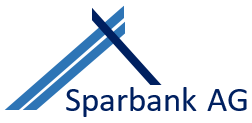 An
An
Abteilung
Abteilung
Abteilung
TelefonnotizTelefonnotizTelefonnotizTelefonnotizTelefonnotizAnruf von
Bernhard KernerAnruf von
Bernhard KernerDatum
15.09.20xxDatum
15.09.20xxUhrzeit
9:57 UhrFirma
Firma
 Nr.
 Nr.
Fax Nr.
   hat angerufen			   ruft wieder an		   erbittet Rückruf

   hat zurückgerufen		   möchte Sie treffen	   war hier   hat angerufen			   ruft wieder an		   erbittet Rückruf

   hat zurückgerufen		   möchte Sie treffen	   war hier   hat angerufen			   ruft wieder an		   erbittet Rückruf

   hat zurückgerufen		   möchte Sie treffen	   war hier   hat angerufen			   ruft wieder an		   erbittet Rückruf

   hat zurückgerufen		   möchte Sie treffen	   war hier   hat angerufen			   ruft wieder an		   erbittet Rückruf

   hat zurückgerufen		   möchte Sie treffen	   war hierNachricht: 
Vater, Ulrich Kerner, am 30.08.20xx verstorbenBernhard Kerner möchte 2.000 Euro abheben (handgeschriebenes Testament, das ihn als Erben ausweist, liegt vor)Bernhard Kerner möchte an das Schließfach seines Vaters, um seine darin aufbewahrte Münzsammlung zu holenVollmacht der Schwester, Karin Bernhard, geb. Kerner, soll gestrichen werdenmöchte Freistellungsauftrag als Erbe stellenalle nach dem Tode des Vaters ausgeführten Kontobelastungen sollen rückgängig gemacht werdenNachricht: 
Vater, Ulrich Kerner, am 30.08.20xx verstorbenBernhard Kerner möchte 2.000 Euro abheben (handgeschriebenes Testament, das ihn als Erben ausweist, liegt vor)Bernhard Kerner möchte an das Schließfach seines Vaters, um seine darin aufbewahrte Münzsammlung zu holenVollmacht der Schwester, Karin Bernhard, geb. Kerner, soll gestrichen werdenmöchte Freistellungsauftrag als Erbe stellenalle nach dem Tode des Vaters ausgeführten Kontobelastungen sollen rückgängig gemacht werdenNachricht: 
Vater, Ulrich Kerner, am 30.08.20xx verstorbenBernhard Kerner möchte 2.000 Euro abheben (handgeschriebenes Testament, das ihn als Erben ausweist, liegt vor)Bernhard Kerner möchte an das Schließfach seines Vaters, um seine darin aufbewahrte Münzsammlung zu holenVollmacht der Schwester, Karin Bernhard, geb. Kerner, soll gestrichen werdenmöchte Freistellungsauftrag als Erbe stellenalle nach dem Tode des Vaters ausgeführten Kontobelastungen sollen rückgängig gemacht werdenNachricht: 
Vater, Ulrich Kerner, am 30.08.20xx verstorbenBernhard Kerner möchte 2.000 Euro abheben (handgeschriebenes Testament, das ihn als Erben ausweist, liegt vor)Bernhard Kerner möchte an das Schließfach seines Vaters, um seine darin aufbewahrte Münzsammlung zu holenVollmacht der Schwester, Karin Bernhard, geb. Kerner, soll gestrichen werdenmöchte Freistellungsauftrag als Erbe stellenalle nach dem Tode des Vaters ausgeführten Kontobelastungen sollen rückgängig gemacht werdenNachricht: 
Vater, Ulrich Kerner, am 30.08.20xx verstorbenBernhard Kerner möchte 2.000 Euro abheben (handgeschriebenes Testament, das ihn als Erben ausweist, liegt vor)Bernhard Kerner möchte an das Schließfach seines Vaters, um seine darin aufbewahrte Münzsammlung zu holenVollmacht der Schwester, Karin Bernhard, geb. Kerner, soll gestrichen werdenmöchte Freistellungsauftrag als Erbe stellenalle nach dem Tode des Vaters ausgeführten Kontobelastungen sollen rückgängig gemacht werdenDatum
15.09.20xxUhrzeit
10:05 UhrUhrzeit
10:05 UhrAufgenommen von
Aufgenommen von
Mein TestamentIch, Ulrich Kerner, geboren am 30. Juli 1949, wohnhaft Wernerstr. 34, 70123 Bürglingen-West, errichte folgerndes Testament:Ich setze meinen Sohn, Bernhard Kerner, geboren am 12. Mai 1978, Landgasse 97, 71444 Markhausen, zu meinem alleinigen Erben ein. Bürglingen, 22. August 1997Unterschrift Ulrich KernerInformationen und interne Maßnahmen beim Tode *eines KundenMit dem Tode eines Kunden (Erbfall) erlischt dessen Rechtsfähigkeit. Rechtsnachfolger des Kunden sind seine Erben. Vom Erblasser vor seinem Tode abgegebene Willenserklärungen bleiben über den Tod hinaus gültig. Das Vermögen des Verstorbenen (Erbschaft) geht als Ganzes auf eine oder mehrere Personen über (§ 1922 BGB). Als Gesamtrechtsnachfolger erwerben die Erben auch alle Verbindlichkeiten (z. B. Darlehen). Die Erben treten auch in alle anderen Verträge (z. B. Mietvertrag) für den Erblasser ein. Binnen sechs Wochen können die Erben die Erbschaft ausschlagen (§ 1944 BGB).Bis zur Legitimation der Erben werden Konten und Depots des Erblassers als Nachlasskonten bzw. -depots geführt (Anmerkung: Hinweis „Nachlass“ in das System einpflegen). Als Nachweis über den Tod gilt die Sterbeurkunde. Mehrere Erben können nur gemeinschaftlich im Rahmen eines gesetzlichen UND-Kontos verfügen.Ein Freistellungsauftrag ist nach dem Tod des Kunden nicht mehr zu berücksichtigen. Nach dem Tode sind die Erben Gläubiger der Kapitalerträge. Die Stellung eines Freistellungsauftrags durch die Erbengemeinschaft ist nicht möglich. Bei zukünftigen Zinsgutschriften hat das Kreditinstitut die Kapitalertragsteuer und den Solidaritätszuschlag einzubehalten.Meldepflichten gegenüber dem Finanzamt (§ 33 ErbStG und § 1 ErbStDV)____________________________________________________________________________________________________________________________________________________________________________________________________________________________________________________________________________________________________________________________________________________________________________________________________________________________________________________________________________________________________________________________________________________________________________________________________________________________________________________________________________________________________________________________________________________________________________________________________________________________________________________________________________________________________________________________________________________________________________*Aus Gründen der Lesbarkeit verwendet die Sparbank AG im Text die männliche Form, 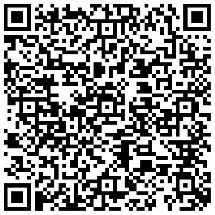 nichtsdestoweniger beziehen sich die Angaben auf Angehörige aller Geschlechter.Anlage 5: Allgemeine Geschäftsbedingungen der Banken (AGB Banken)Anlage 5: Allgemeine Geschäftsbedingungen der Banken (AGB Banken)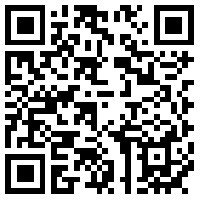 https://bankenverband.de/media/40000_0718_muster.pdf (Zugriff am 02.01.2020)Ziffer 5Anlage 6: Auszug aus dem Erbschaftsteuer- und Schenkungsteuergesetz (ErbStG)Anlage 6: Auszug aus dem Erbschaftsteuer- und Schenkungsteuergesetz (ErbStG)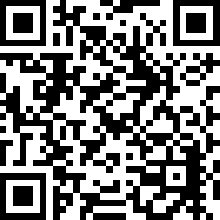 www.gesetze-im-internet.de/erbstg_1974/__33.html (Zugriff am 02.01.2020)Paragrafen:§ 33 (1) ErbStGAnlage 7: Auszug aus der Erbschaftsteuerdurchführungsverordnung (ErbStDV)Anlage 7: Auszug aus der Erbschaftsteuerdurchführungsverordnung (ErbStDV)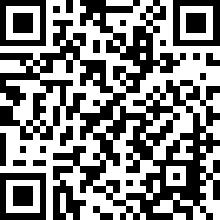 www.gesetze-im-internet.de/erbstdv_1998/__1.html (Zugriff am 02.01.2020)Paragrafen:§ 1 ErbStDVSparbank AG
Friedensstr. 1670123 BürglingenAn dasFinanzamt BürglingenErbschaftsteuerstelleGrenzstr. 270123 BürglingenAnzeigeüber die Verwahrung oder Verwaltung fremden Vermögens 
(§ 33 Abs. 1 ErbStG und § 1 ErbStDV)1. Erblasser/in2. Guthaben und andere Forderungen, auch Gemeinschaftskonten3. Wertpapiere, Anteile, Genussscheine und dergleichen, auch solche in GemeinschaftsdepotsStammdatenStammdatenStammdatenStammdatenName, VornameKerner, UlrichKerner, UlrichKerner, UlrichGeburtsdatum30.07.194930.07.194930.07.1949AdresseWernerstr. 34, 70123 BürglingenWernerstr. 34, 70123 BürglingenWernerstr. 34, 70123 BürglingenTelefon07014 12584507014 12584507014 125845Identifikationsnummer12 345 678 91212 345 678 91212 345 678 912KontobezeichnungKontobezeichnungSaldo zu Beginn des TodestagesStückzinsen bis zum TodestagKontokorrentkonto, IBAN DE52 6902 8001 2566 4763 09, Einzelkonto, Kontovollmacht über den Tod hinaus: Karin BernhardKontokorrentkonto, IBAN DE52 6902 8001 2566 4763 09, Einzelkonto, Kontovollmacht über den Tod hinaus: Karin Bernhard-786,96 Euro-3,65 EuroSparkonto Nr. DE46 6902 8001 0006 0647 36Sparkonto Nr. DE46 6902 8001 0006 0647 3612.360,43 Euro0,82 EuroSparkonto Nr. DE76 6902 8001 0006 0562 58 zugunsten Selina Richter, Magnolienweg 3a, 75668 BergwaldSparkonto Nr. DE76 6902 8001 0006 0562 58 zugunsten Selina Richter, Magnolienweg 3a, 75668 Bergwald1.800,00 Euro0,12 EuroDepot Nr. 5094856, Renschler Solarwerke AG, Anleihe, WKN: A3YN25Depot Nr. 5094856, Renschler Solarwerke AG, Anleihe, WKN: A3YN2520.000,00 Euro 
Nennwert21.356,98 Euro Kurswert487,44 EuroDarlehenskonto Nr. 9075644 (Verbraucherdarlehen)Darlehenskonto Nr. 9075644 (Verbraucherdarlehen)6.590,00 Euro146,66 EuroSchließfach Nr. 102, keine VollmachtenSchließfach Nr. 102, keine VollmachtenSchließfach Nr. 102, keine VollmachtenSchließfach Nr. 102, keine VollmachtenBuchungWertstellungVorgangKto. Auftraggeber/in, Empfänger/inAuftraggeber/in, Empfänger/in VerwendungszweckUmsatz31.08.20xx31.08.20xxLastschrift KartenzahlungDE34 5043 4001 2343 2376 22Baumarkt Hammer & Nagel-97,98 Euro01.09.20xx01.09.20xxDauerauftrag DE53 4809 0801 2493 2323 94Monatsmiete Wohnung-790,00 Euro01.09.20xx01.09.20xxLastschrift DE12 9908 0202 1122 3243 56Heimat- und Kerweverein Bürglingen e. V., Monatsbeitrag September 20xx-12,00 Euro09.09.20xx09.09.20xxÜberweisung durch Karin BernhardDE44 9504 0201 9876 6656 54Volker Strunz Bestattungen-6.970,00 EuroHandlungsphaseHinweise zur UmsetzungInformierenDie Schülerinnen und Schüler erfassen und analysieren die Aufgabenstellung und verschaffen sich einen Überblick über den umfangreichen Datenkranz.Mögliche Sozialform: EinzelarbeitPlanenDie Schülerinnen und Schüler planen eine strukturierte Vorgehensweise bei der Auswertung der verschiedenen Informationsquellen im Datenkranz. Sie planen die Ergänzung des Mitarbeiterhandbuches, das Ausfüllen der Meldung an das Finanzamt, die Beantwortung der Kundenfragen und den Ablauf des Beratungsgespräches.Mögliche Sozialform: PartnerarbeitEntscheidenDie Schülerinnen und Schüler legen Inhalte des Mitarbeiterhandbuchs, der Meldung an das Finanzamt und die Antworten auf die Kundenfragen fest und entscheiden sich für ihr Verhalten während des Beratungsgespräches.Mögliche Sozialform: PartnerarbeitAusführenDie Schülerinnen und Schüler strukturieren die umfangreichen Informationen des Datenkranzes. Sie füllen das Mitarbeiterhandbuch aus, vervollständigen die Meldung an das Finanzamt und erarbeiten Antworten für das konkrete Beratungsgespräch. Sie führen das Rollenspiel durch (Rollenkarten siehe ergänzendes Material) und füllen die Beobachtungsbögen (siehe ergänzendes Material) aus. Das Rollenspiel sollte aufgrund der Sensibilität des Themas eher im Plenum als in Kleingruppen durchgeführt werden.Binnendifferenzierung: Schwächeren Schülerinnen und Schülern kann die vorstrukturierte Übersicht zur Beantwortung der Kundenfragen (Auftrag 3) an die Hand gegeben werden (siehe ergänzendes Material).Besonders schnelle Schülerinnen und Schüler führen eine Sortieraufgabe durch (siehe ergänzendes Material). Die Schülerergebnisse werden im Plenum vorgestellt.KontrollierenIm Plenum beurteilen die Schülerinnen und Schüler die präsentierten Handlungsergebnisse und das darauf aufbauende Rollenspiel. Gemeinsam wird der Frage nachgegangen, ob die Aufträge vollständig ausgeführt wurden oder sich noch weitere Fragen ergeben. Fehlende oder falsche Inhalte werden gegebenenfalls ergänzt bzw. korrigiert. BewertenDie Schülerinnen und Schüler prüfen bei der Bewertung der einzelnen Handlungsergebnisse, warum manche Ergebnisse besser als andere waren. Es werden Verbesserungsmöglichkeiten im Arbeitsverlauf und im Ergebnis identifiziert.Anliegen des KundenAntwort der Beraterin/des BeratersBegründung2.000,00 Euro abheben Möglich Nicht möglichZugang zum Schließfach Möglich Nicht möglichVollmacht der Schwester streichen Möglich Nicht möglichFreistellungsauftrag stellen Möglich Nicht möglichKontobelastungen:Lastschrift Baumarkt zurückgeben Möglich Nicht möglichMiete Wohnung hätte nicht mehr überwiesen werden dürfen Richtig FalschLastschrift Vereinsbeitrag zurückgeben Möglich Nicht möglichBestattungskosten hätten nicht mehr überwiesen werden dürfen Richtig FalschROLLENSPIELKARTEROLLENSPIELKARTEBeratungsanlass: Tod des VatersKundenberater/inFühren Sie das Beratungsgespräch mit Ihrem Kunden Bernhard Kerner durch.Führen Sie das Beratungsgespräch mit Ihrem Kunden Bernhard Kerner durch.ROLLENSPIELKARTEROLLENSPIELKARTEBeratungsanlass: Tod des VatersKunde: Bernhard KernerIhr Vater ist kürzlich verstorben. Sie haben zur Regelung einiger Angelegenheiten einen Termin mit Ihrem Bankberater bzw. Ihrer Bankberaterin vereinbart. Sie treffen sich zu einem Vier-Augen-Gespräch in einem Beratungszimmer der Sparbank AG.Sie möchten folgende Dinge erledigt haben:Abhebung von 2.000,00 Euro vom Konto des verstorbenen Vaters.Zugang zum Schließfach des Vaters, um die eigene Münzsammlung herauszunehmen. Sie haben Sorge, dass diese sonst in der Erbmasse verschwindet. Den Schließfach-Schlüssel haben Sie dabei.Vollmacht Ihrer Schwester über das Konto des Vaters widerrufen.Freistellungsauftrag stellen, damit zukünftige Zinserträge steuerfrei bleiben.Rückgängigmachung aller Belastungen nach dem Todeszeitpunkt auf dem Konto des Vaters.Als Ihr Bankberater bzw. Ihre Bankberaterin Ihnen mitteilt, dass viele Ihrer Wünsche nicht erfüllt werden können, reagieren Sie etwas verärgert, lassen sich dann aber wieder beruhigen.Ihr Vater ist kürzlich verstorben. Sie haben zur Regelung einiger Angelegenheiten einen Termin mit Ihrem Bankberater bzw. Ihrer Bankberaterin vereinbart. Sie treffen sich zu einem Vier-Augen-Gespräch in einem Beratungszimmer der Sparbank AG.Sie möchten folgende Dinge erledigt haben:Abhebung von 2.000,00 Euro vom Konto des verstorbenen Vaters.Zugang zum Schließfach des Vaters, um die eigene Münzsammlung herauszunehmen. Sie haben Sorge, dass diese sonst in der Erbmasse verschwindet. Den Schließfach-Schlüssel haben Sie dabei.Vollmacht Ihrer Schwester über das Konto des Vaters widerrufen.Freistellungsauftrag stellen, damit zukünftige Zinserträge steuerfrei bleiben.Rückgängigmachung aller Belastungen nach dem Todeszeitpunkt auf dem Konto des Vaters.Als Ihr Bankberater bzw. Ihre Bankberaterin Ihnen mitteilt, dass viele Ihrer Wünsche nicht erfüllt werden können, reagieren Sie etwas verärgert, lassen sich dann aber wieder beruhigen.Gesprächssituation:Gesprächssituation:Gesprächssituation:Gesprächssituation:Gesprächssituation:Gesprächssituation:Gesprächssituation:Gesprächssituation:Gesprächssituation:KriterienKriterienpositive BewertungNoteNoteNoteNoteNotenegative BewertungKriterienKriteriensehr gut12345zu verbessernGesprächsphaseEinstiegBegrüßung und Vorstellung, offene und freundliche Atmosphäre keine Begrüßung und keine Vorstellung, keine freundliche Atmosphäre GesprächsphaseInformations-phaseKlärung des GesprächsthemasGesprächsthema wird nicht geklärtGesprächsphaseVerhandlungs-phaseAustausch von Argumentenkein Austausch von ArgumentenGesprächsphaseAbschlussEntscheidungen werden formuliert, positiver GesprächsabschlussEntscheidungen werden nicht formuliert, kein positiver GesprächsabschlussTechniken der GesprächsführungAktives ZuhörenGesprächspartner/in ausreden lassen, nachfragen, in eigenen Worten zusammenfassen Gesprächspartner/in nicht ausreden lassen, kein nachfragen, kein zusammenfassen  Techniken der GesprächsführungIch-Botschaftenwerden gesendetwerden nicht gesendetTechniken der GesprächsführungFragetechniksituativ angemessene Fragen:offene/geschlossene FragenSuggestivfragenEntscheidungsfragenKontrollfragenReflektierende Fragensituativ nicht angemessene Fragen:keine offenen/ geschlossenen Fragenkeine Suggestivfragenkeine Entscheidungsfragenkeine Kontrollfragenkeine reflektierenden FragenTechniken der GesprächsführungArgumentationsituativ angemessensituativ nicht angemessenRhetorikSpracheverständlich in Satzbau und Wortwahl, sicher im Ausdruckunverständlich, umständlich, unsicher, unangemessenRhetorikFachsprache Fachausdrücke werden situativ angemessen angewandtFachausdrücke werden nicht bzw. situativ unangemessen angewandtRhetorikSprechweise, Stimmedeutlich, angemessen in Lautstärke und Betonung, variiert undeutlich, zu leise oder zu laut, monotonRhetorikSprechtempoausgeglichen, dynamisch, gute Pausentechnikzu schnell, keine Pausen, stockend, BlackoutsNonverbale KommunikationBlickkontaktGesprächspartner/in fühlt sich angesprochenkein Blickkontakt mit dem/der Gesprächspartner/in Nonverbale KommunikationGestik/Haltungunterstreicht die Aussage, offen und freundlich, Selbstsicherheit blockiert, verschlossen, abgewandt, steif, übertrieben,UnsicherheitNonverbale KommunikationMimikfreundlich, entspanntverkrampftErbengemeinschaftErblasser/inFreistellungsauftragGemeinschaftskontoNachlasskontoRechtsnachfolger/inSchließfachvollmachtTestamentUND-KontoErbengemeinschaftErblasser/inFreistellungsauftragGemeinschaftskontoNachlasskontoRechtsnachfolger/inSchließfachvollmachtSterbeurkundeTestamentUND-Konto